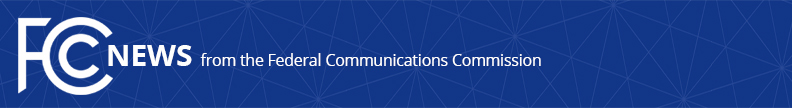 Media Contact: Jessica Martinez 202-418-2400Jessica.Martinez@fcc.govFor Immediate ReleaseCOMMISSIONER ROSENWORCEL ON UPCOMING RETIREMENT OF FCC CHIEF ENGINEER JULIUS KNAPPWASHINGTON, November 27, 2019: Commissioner Rosenworcel released the following statement after Chief of the FCC’s Office of Engineering and Technology, Julius Knapp, announced his plans to retire:“The Federal Communications Commission just announced the retirement of one of our finest: Julius Knapp. Julie has been the Chief of the Office of Engineering and Technology for 13 years and a dedicated public servant for 45 years. I will miss his incredible smarts and uncommon grace. He has been called on to explain so much to so many people during his time at the FCC because he is such a fantastic authority, a terrific teacher, and an extraordinary colleague whose input has improved countless decisions at the agency. He deserves all the best in his retirement because he represents the very best in public service.”###
Office of Commissioner Jessica Rosenworcel: (202) 418-2400Twitter: @JRosenworcelwww.fcc.gov/leadership/jessica-rosenworcelThis is an unofficial announcement of Commission action.  Release of the full text of a Commission order constitutes official action.  See MCI v. FCC, 515 F.2d 385 (D.C. Cir. 1974).